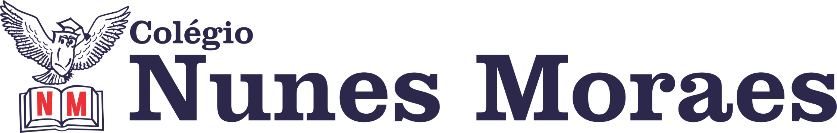 “PARA VIVER BEM É PRECISO APRENDER A CONVIVER BEM.”Tenha uma boa quinta-feira!1ª aula: 7:20h às 8:15h – HISTÓRIA – PROFESSORA: ANDREÂNGELA COSTA1º passo: Enviem as fotos da atividade pós-aula para o número privado da profª Andreângela. Livro SAS 4, pág. 36 a 40 (q. 1 a 9) obs: todas são objetivas.2º passo: Correção das questões indicadas no 1º passo. Será disponibilizada no grupo do WhatsApp da turma.3º passo: Assistir a vídeo aula. Acesse o link a seguir.https://drive.google.com/file/d/1tUymPiZQ3ACeIknVSEOUzWJishXCgr-7/view?usp=sharing4º passo: Responder no livro SAS 4, pág. 46 (q. 1 e 2).5º passo: Faça foto das atividades que você realizou e envie para coordenação.6º passo: Correção das questões indicadas no 4º passo. Será disponibilizada no grupo do WhatsApp da turma.
7º passo: Atividade a ser realizada pós-aula. Livro SUS 4, pág. 62 (q. 2 e 3).Durante a resolução dessas questões a professora Andreângela vai tirar dúvidas no WhatsApp (9.9274-3469)Faça foto das atividades que você realizou e envie para coordenação Eugenia (9.9105-8116)Essa atividade será pontuada para nota.2ª aula: 8:15h às 9:10h – PORTUGUÊS – PROFESSORA: TATYELLEN PAIVA DISCIPLINA: LÍNGUA PORTUGUESA SÉRIE: 7º ANOCAPÍTULO: 16Durante a resolução dessas questões a professora Tatyellen vai tirar dúvidas no WhatsApp (9.9219-3687)Faça foto das atividades que você realizou e envie para coordenação Eugenia (9.9105-8116)Essa atividade será pontuada para nota.

Intervalo: 9:10h às 9:30h3ª aula: 9:30h às 10:25 h – MATEMÁTICA – PROFESSOR: DENILSON SOUSA1° passo: Organize-se com seu material, livro de matemática, caderno, caneta, lápis e borracha.  2° passo: Acompanhe a videoaula com o professor Denilson Sousa.  Assista a aula no seguinte link:https://youtu.be/220oB_CyJWM (27 min.)3° passo: Copie em seu caderno, ou livro, as questões que o professor Denilson resolveu na videoaula. Durante a resolução dessas questões o professor Denilson vai tirar dúvidas no WhatsApp (9.9165-2921)Faça foto das atividades que você realizou e envie para coordenação Eugenia (9.9105-8116)Essa atividade será pontuada para nota.4ª aula: 10:25h às 11:20h - PORTUGUÊS – PROFESSORA: TATYELLEN PAIVADISCIPLINA: LÍNGUA PORTUGUESA SÉRIE: 7º ANOCAPÍTULO:  11 (Concordância do verbo ser)Durante a resolução dessas questões a professora Tatyellen vai tirar dúvidas no WhatsApp (9.9219-3687)Faça foto das atividades que você realizou e envie para coordenação Eugenia (9.9105-8116)Essa atividade será pontuada para nota.ETAPADESENVOLVIMENTO MATERIAL PÁGINA DA APOSTILA SAS/ QUESTÕES1Refaça a leitura do texto.Livro SAS 0458 e 592Resolva os exercícios de interpretação. IMPORTANTE: Após a realização da atividade, envie uma fotografia do seu exercício resolvido para  WhatsApp privado da coordenação.ESTAREI DISPONÍVEL NO GRUPO WHATSAPP PARA TIRAR  DÚVIDAS.Livro SAS 0459 (questões 1 a 3)3Atente-se à correção da atividade no link colocado no grupo do WhatsApp.Livro SAS 0459 (questões 1 a 3)ETAPADESENVOLVIMENTO MATERIAL PÁGINA DA APOSTILA SAS/ QUESTÕES1Acesse o link disponibilizado no grupo para a explicação.Caso não consiga acessar o link, assista à explicação a seguir: https://youtu.be/vJJmySHViLQComputador ou celular.--2Resolva os exercícios. IMPORTANTE: Após a realização da atividade, envie uma fotografia do seu exercício resolvido para  WhatsApp privado da coordenação.ESTAREI DISPONÍVEL NO GRUPO WHATSAPP PARA TIRAR  DÚVIDAS.Livro Descobrindo a gramática 136 a 138 (questões 1 a 5, 7 e 8)3Atente-se à correção da atividade no link colocado no grupo do WhatsApp.Livro Descobrindo a gramática 136 a 138 (questões 1 a 5, 7 e 8)PARABÉNS POR SUA DEDICAÇÃO!